Наталья Эггертовна Абаева МАОУДОД «Школа искусств», п.Дорохово, Московская областьМногообразие методических, нотных и интернет технологий, помогающих современному преподавателю фортепиано на начальных этапах обучения игры на инструменте.  Музыкальное образование, получаемое ребенком в ДМШ или ДШИ, по определению нацелено на личностно-ориентированный подход. В этом аспекте преподаватели различных индивидуальных дисциплин находятся в преимущественно лучшем положении, чем преподаватели групповых занятий. Суть парадигмы личностно ориентированного образования выражается в пяти основных положениях: 
 Первое положение касается представлений о сущности и назначении образования. Образование - это, прежде всего, становление человека, обретение им себя, своего образа: неповторимой индивидуальности, духовности, творческого начала. Образовать человека -значит помочь ему стать субъектом культуры, научить жизнетворчеству. 
 Второе положение определяет отношение педагога к ребёнку и его позицию в образовательном процессе. Цель личностно ориентированного образования не сформировать и даже не воспитать, а найти, поддержать, развить человека в человеке и заложить в нём механизмы самореализации, саморазвития, адаптации, саморегуляции, самовоспитания. 
 Третье положение связано с определением человекообразующих функций образования. Важнейшая из них - гуманитарная, суть которой состоит в сохранении и восстановлении экологии человека: его телесного и духовного здоровья, смысла жизни, личной свободы, нравственности. 
 Четвёртое положение касается содержания образования. Прежде всего, это направленность на удовлетворение разнообразных потребностей человека. Потребностей его бытия, личного существования, свободы и свободного выбора себя, своего мировоззрения, действий, поступков, позиции, самостоятельности и личной ответственности. Чтобы обрести себя, индивидууму нужно выбрать и выстроить собственный мир ценностей, войти в мир знаний, овладеть творческими способами решения научных и жизненных проблем, открыть рефлексивный мир собственного «я» и научиться управлять им. 
 Пятое положение касается педагогических технологий. Идея заключается в переходе от монолога к диалогу, от социального контроля к развитию, от управления к самоуправлению. Основная задача педагога - общение, взаимопонимание с учениками, их «освобождение» для творчества. Успешность занятий и применение целесообразно различных образовательных технологий неразрывно связаны с личностью преподавателя, его профессионализмом и педагогическими способностями.  Конструктивные педагогические способности состоят в особой чувствительности к тому, как построить предстоящее занятие, встречу, урок во времени и пространстве, чтобы продвинуться на пути к искомому конечному результату: с чего начать, какую систему заданий-задач предложить, как организовать их выполнение, как провести оценивание. 
 Коммуникативные педагогические способности проявляются в специфической чувствительности педагога к способам установления с учащимися и развития педагогически целесообразных взаимоотношений на основе завоевания у них авторитета и доверия и обеспечиваются: 
• способностью к идентификации, т. е. отождествлению себя с учащимися; 
• чувствительностью к индивидуальным особенностям учащихся (их интересам, склонностям, способностям); 
• хорошей интуицией, которая является важной характеристикой творческого мышления, проявляемой в антиципации, т. е. в предвосхищении искомого педагогического результата, уже при выборе стратегий воздействия; 
• способностью к внушению. 
Организаторские педагогические способности состоят в особой чувствительности педагога: 
• к продуктивным - непродуктивным способам организации взаимодействия учащихся с объектами деятельности и познания в учебное и внеучебное время; 
• продуктивным - непродуктивным способам организации взаимодействия учащихся в группах и коллективах; 
• продуктивным - непродуктивным способам обучения учащихся самоорганизации; 
• продуктивным - непродуктивным способам организации собственного взаимодействия с учащимися; 
• продуктивным - непродуктивным способам самоорганизации собственной деятельности и поведения . 
 В зависимости от уровня развития всех вышеописанных способностей, содержания профессионального опыта, темперамента, характера и направленности личности педагога формируется индивидуальный стиль педагогической деятельности.  Преподаватель может использовать всю широту предшествовавшего педагогического опыта, опираясь на традиционные педагогические школы и, несомненно, прибегать к современным технологиям как компьютерным, так и психолого-педагогическим используя широко игровые технологии, сказкотерапию, здоровьесберегающие технологии (устраивая физкульт-минутки и используя пальчиковые игры и т.д.). Много появилось нового, но все наши приемы базируются на классических, старых постулатах и мы не можем не согласиться с высказыванием одного из великих педагогов, чьи произведения играли, и будут играть наши ученики: «Я всегда находил, что с учениками целесообразнее всего обходиться приветливо, весело, не выказывая нетерпения, но в то же время быть твёрдым; я стремился все необходимые и полезные им сведения излагать ясно и интересно, никогда чрезмерно не перегружать учащихся и делать занимательным даже самое скучное; благодаря этому мне удавалось добиться послушания и внимательности даже у самых разнородных учеников – и с мягким характером, и бойких, упрямых». (К. Черни). Музыкальная педагогика – искусство, требующее от людей посвятивших себя этой профессии, громадной любви и безграничного интереса к своему делу. Учитель игры на любом инструменте должен быть прежде всего учителем музыки, то есть её разъяснителем и толкователем, а не просто заниматься с учениками технической зубрёжкой. Хочется обратиться к некоторым пособиям появившимся недавно, как нотным, так и электронным, чтоб увидеть все разнообразие предлагаемого материала.Начиная работу с малышами я разыскивала сборники, которые могли бы мне пригодиться, расширить фантазию, заинтересовать ребенка. Один из таких сборников - Е.А. Королевой «Музыка в сказках, стихах и картинках». Сборник очень содержательный, с яркими картинками, множеством стихов и хорошо знакомых музыкальных попевок, пьесок, загадок и различных заданий. Сборник начинается с донотного периода и вводит в нотную грамоту традиционным путем, но очень постепенно. (рис 1). рис.1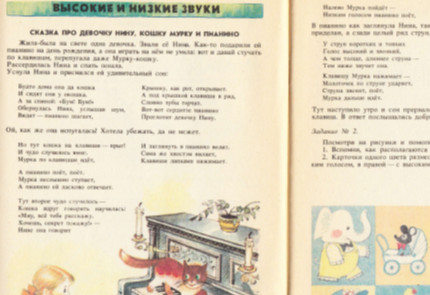 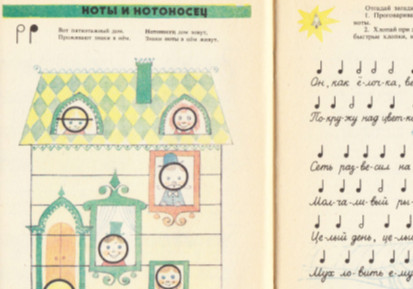 Здесь есть простор и фантазии ученика - задания сочинить или досочинить пьески. Есть и игры (рис.2).рис.2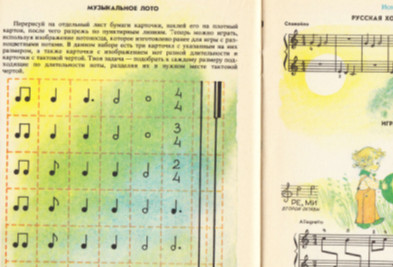 Очень заинтересовала меня книга украинского педагога, к сожалению, рано ушедшей из жизни – Иванчиковой Ольги Сергеевны. Хотя – это сборник более подходящий преподавателям теоретикам, тем не менее, оригинальность мышления автора, интересные находки, богатая психолого-педагогическая база заставит заинтересоваться им преподавателей различных направлений. (рис3)рис.3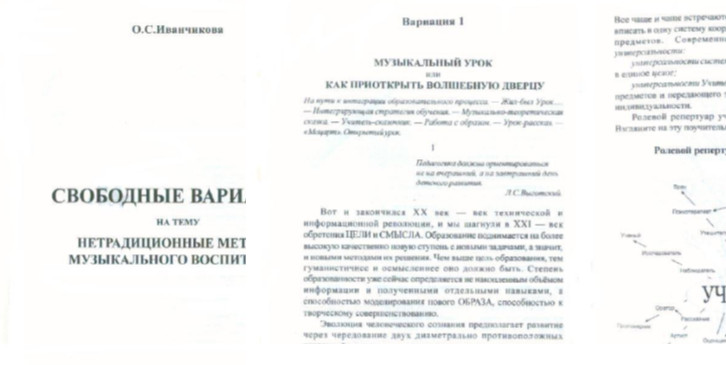 Задача преподавателя – развивать не только технические и игровые навыки, но в первую очередь - слуховые. Поэтому мне кажется не лишним обращаться к различным сборникам по сольфеджио, которых тоже появилось великое множество и черпать из них интересный материал.Один из таких сборников «Игровое сольфеджио» Л.Н. Алексеевой, предназначенный для детей от 3 лет. Л.Н. Алексеева следует в до нотном сольфеджио традиции опережающего развития слуха, в нем преобладает образно-ассоциативное постижение музыкального языка над понятийным. Пальчиковые игры, которые развивают у детей речь, необходимы и для нас – пианистов (рис.4).Есть в этом сборнике и раскраски помогающие выучить песенку (рис 5), есть и хорошее нотное приложение. 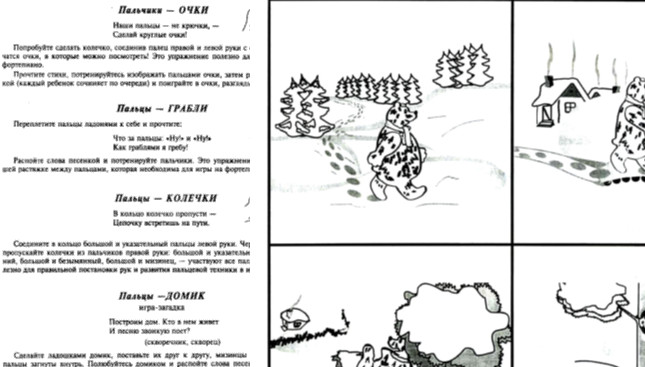 Рис.4, 5 Если искать ноты для самых маленьких, то неплохо обратить внимание на сборник Г.П. Ларионовой «Я учу нотную грамоту». В нем с помощью забавной сказки о приключениях ноток и других нотных знаков ребенок легко и с удовольствием выучит ноты. (Рис.6)( рис.6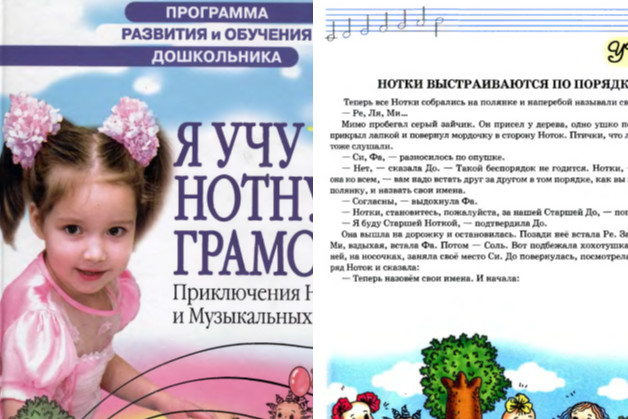  Для учеников от 6-7 лет очень хорошими сборниками будут пять фортепианных альбомов «Большая музыка –маленькому музыканту» Т. Юдовиной - Гальпериной под редакцией О. Геталовой.  Ученики и класса фортепиано и гитаристы на уроках общего фортепиано с интересом разучивают эти пьесы. Многие произведения они слышали на уроках музыки в общеобразовательной школе или по телевизору и им очень нравится возможность самим сыграть эту музыку. Переложения очень удобные простые, особенно в первых альбомах. Конечно, они не подменят обязательных произведений, которые проходятся по программе, но очень хорошо разнообразят фортепианный репертуар. (рис.7) .рис.7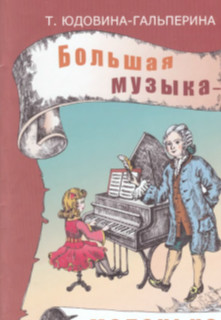  Для молодых и не только молодых преподавателей просто необходимо иметь настольной книгой монографию Т. Юдовиной – Гальпериной «За роялем без слез». В ней охвачен большой спектр поблеем, с которыми встречается каждый педагог и даны пути решения этих проблем. Особо ценно, что эта книга – живая, все в ней из опыта работы, и она просто дышит любовью к ученикам и глубоким профессионализмом. Недаром Сборники Т. Юдовиной - Гальпериной и её методика известны и популярны не только в нашей стране, но и за рубежом. Все новые сборники и методические инновации направлены на развитие музыкального образования, восприятия музыки в возможно более раннем возрасте. Ведь чем раньше происходит формирование музыкальных способностей- тем лучше. Правда, мы не можем предполагать – кто из наших учеников станет впоследствии выдающимся музыкантом, преподавателем или просто любителем музыки. Но мы должны помнить, что одно из самых возвышенных удовольствий для каждого любителя музыки – это домашнее музицирование. Сейчас мы опять возвращаемся к более классическому музыкальному образованию вводя предпрофессиональные программы соответствовать требованиям которых сможет не каждый ребенок. Но, хорошо, что для детей, которые придут к нам в школы, чтоб просто получить музыкальное образование «для себя» мы можем вводить «общеразвивающие» программы в рамках которых мы сможем играть с ребенком просто его любимы пьесы, легкие переложения, эстрадную музыку и ученик получит больше позитива и удовольствия от музыкальных занятий. Во всем мире хорошо известны фортепианные сборники «42 классических произведения в легком переложении для фортепиано» Аллана Смолла и «Легкие классические пьесы для фортепиано» под редакцией Джеймса Бастьена. Благодаря облегченному переложению маленькие музыканты получают возможность познакомиться с произведениями Баха, Бетховена, Брамса, Шуберта, Шумана, Шопена, Грига, Дворжака, Моцарта, Чайковского, Рахманинова, а также с регтаймами, блюзами, шедеврами эстрады. Так же и сборники Юдовиной- Гольпериной кладезь хороших, легких переложений для любителей музыки. Помимо многочисленных бумажных сборников и пособий в большом объеме появились различные компьютерные программы и игры, помогающие в обучении детей разного возраста.  Одну из них программу «Профессор музыки» я активно использую при обучении детей нотной грамоте.  Её можно использовать онлайн, конечно, при наличии в классе компьютера и интернета. Игра является вспомогательной, когда дети находятся на этапе выучивания нот и служит для них проверкой знаний. (рис.8).рис.8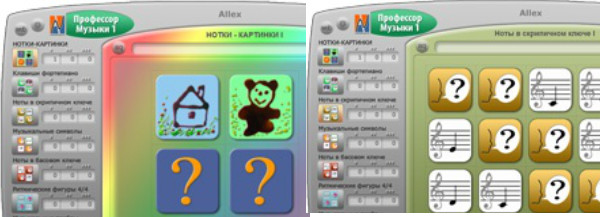  Нотки-картинкиЭта игра позволит крохе выучить ноты, ещё не умея читать .Запоминание проходит легко благодаря ассоциативным картинкам и звуковым подсказкам дикторов. На самом сложном уровне добавляются названия нот и их графическое обозначение. Ноты в скрипичном ключеБлагодаря этим увлекательным заданиям игрок разучит на линеечках "высокие" ноты: сначала – первой октавы, а затем – второй и малой. Задания более высоких уровней будут интересны даже детям постарше – им придётся очень постараться, чтобы быстро разобраться в таком количестве ноток. Есть для самых маленьких «Цветомузыкальная обучающая компьютерная программа Piano Rainbow v.3.1» . Она будет подходить для домашних занятий и в виде развлекательного варианта, построена на цвето - музыкальных ассоциациях и привлекательна для ребенка. (рис.9)рис.9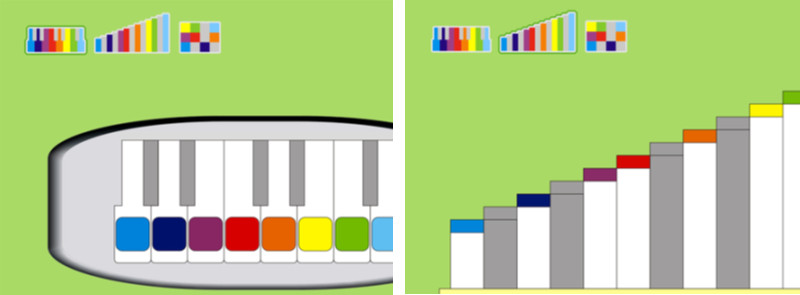 Широко разрекламирована программа Софт Моцарт. Достаточно дорогая и требующая наличия компьютера и цифрового пианино или синтезатора.Софт Моцарт (Soft Mozart)- это комплекс обучающих музыкальных игр-тренажеров для интерактивной пары из компьютера и синтезатора (или цифрового фортепиано). Это цифровые "веселые нотки". Программа разработана Хелен Хайнер из США. Рис. 10рис.10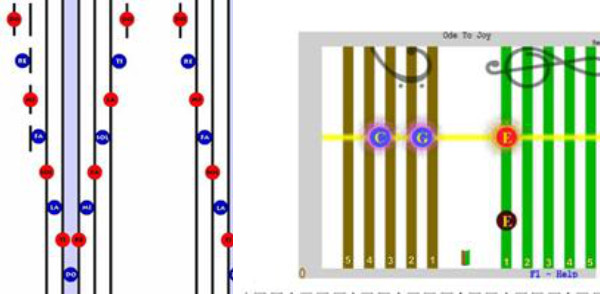 Интересно то, что, занимаясь по данной методике, даже трехлетние дети начинают понимать нотную запись и играть. С первых занятий ребенок играет сразу двумя руками - без утомительных гамм и нудных упражнений для рук. В программе просто применен инновационный (хорошо забытый древний) интутивно -понятный даже для самых маленьких детей способ записи музыкальных нот. Дети все считывают в буквальном смысле налету.Даже если у ребенка плохо со слухом - Soft Mozart поможет прорезаться музыкальному чутью. Компьютерных игр и программ великое множество, но, как мне кажется, они так и останутся чем-то развлекательным. Для серьезных профессиональных занятий все равно необходим только хороший преподаватель и наличие инструмента. Все компьютерные новинки могут лишь привлечь ребенка, внести разнообразие в обучение, что немаловажно. Никто не отменял планомерной и кропотливой, целенаправленной работы за инструментом.ЛИТЕРАТУРААлексеев А Д. Методика обучения игре на фортепиано.- М., «Музыка», 1978.Артоболевская А.Д. Первая встреча с музыкой.- М., «Советский композитор», 1986.Милич Б. Маленькому пианисту. - Киев, «Муз. Украина», 1989. Нейга-уз ГГ. Об искусстве фортепианной игры. -М., «Музыка», 1982.Хереско Л. Музыкальные картинки. - Л., «Советский композитор», 1988.Т. Б. Юдовина-Гольперина «За роялем без слез» - Санкт- Петербург, изд. «Композитор» 1994гТ.Б. «Юдовина - Гольперина «Большая музыка – маленькому музыканту» -Санкт- Петербург, изд. «Композитор» 1994гО.С. Иванчикова «Нетрадиционные методы музыкального воспитания»- Киев 2004г.Л.Н. Алексеева «Игровое сольфеджио для малышей» Московская консерватория – детям. 2001гЕ.А. Королева «Музыка в сказках стихах и картинках» - Москва «Просвещение» 1994гГ.П. Ларионова «Я учу нотную грамоту» - Санкт-Петербург издательский дом Нева 2002гМартинсен К.А. Методика индивидуального преподавания игры на фортепиано. – M., Классика-XXI, 2002Теплов Б.М. Психология музыкальных способностей. – М., Наука, 2003Баринова М.Н. О развитии творческих способностей ученика / Сборник статей: под ред. В. Михелис. – Л., Музгиз, 1961http://www.softmozart.com/ http://www.professor-muzyki-2.virartech.ru/ http://www.softoban.com/ 